СТАНЕТ ЛИ ВАШ РЕБЕНОК ЧЕМПИОНОМ?    Если ребенок непоседа, любит играть, бегать, прыгать, танцевать – пробуйте! Пьер де Кубертен считал: «Если 100 человек тренируются, 50 из них должны заниматься спортом. Из этих 50-20 должны специализироваться в одном из видов. Из этих 20-5 должны достичь пика спортивной формы». Присмотритесь внимательно к поведению, привычкам вашего ребенка. Прогнозировать успехи у 5-6 –летних детей на уровне высоких спортивных достижений не возьмется ни один специалист, однако задатки может разглядеть и хороший тренер, и внимательные любящие родители.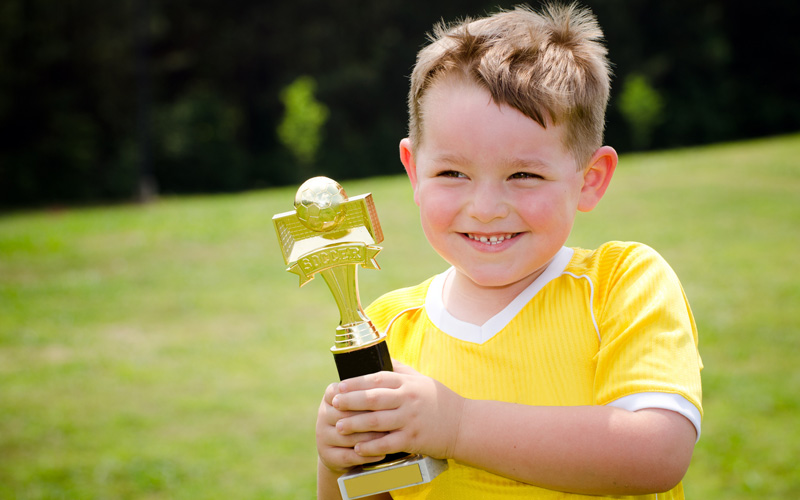    Многие родители мечтают воспитать из своего ребенка чемпиона Олимпийских игр. Они стараются отдать ребенка как можно раньше заниматься тем видом спорта, который нравится им, или которым они в детстве занимались, но не смогли достичь высоких результатов, реализовать свои мечты и амбиции.    Уважаемые родители, помните, что в приоритете должно быть здоровье ребенка.Задатки чемпиона1.Любит бегать, прыгать, постоянно находится в движении, будь то дома или на прогулках (девочки обожают танцевать, импровизировать под музыку).2.С интересом смотрит спортивные передачи по телевидению.3.На занятиях в спортивных секциях тренируется интенсивно, с большей отдачей, чем сверстники в группе.4. Любит ходить на тренировки и соревнования.5.Во всем любит быть первым, не любит проигрывать и во время подвижных игр дома и в детском саду.6.Конечно немаловажный фактор и конституция ребенка, чисто физические задатки.  С маленьким ростом не пробиться в Высшую лигу чемпионов по баскетболу.7.Наследственность. Исследования спортивных генетиков показывают, что если в семье кто-то из родителей успешно занимался каким-либо видом спорта, дети в 50% случаев имеют выраженные спортивные способности. Дети из семей где задатки есть и по материнской и по отцовской линии, одарены уже на 70%.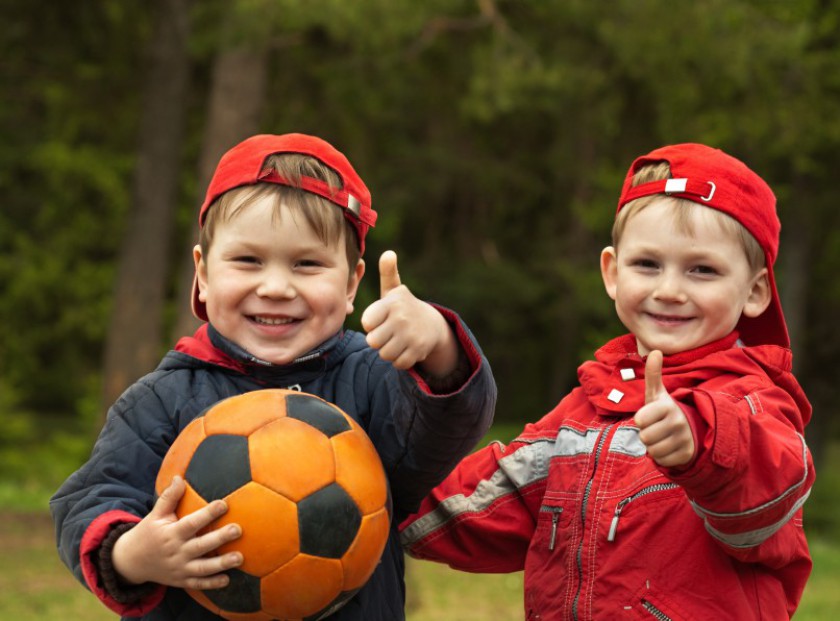    Важна установка не на «чемпионство», а на привитие любви к спорту, движению, воспитание спортивного характера: настойчивости, упорства, требовательности к себе, чувство коллективизма, товарищества.   Важную роль в принятии решения, каким видом спорта заняться малышу, принадлежит родителям, но можно посоветоваться  и с друзьями, знакомыми, которые профессионалы в этой области, с педагогами ДОУ, детских садов.   Детям со слабым зрением не рекомендован хоккей, футбол, баскетбол, волейбол, а также ударные, контактные виды единоборств, но напротив, будут полезны занятия настольным теннисом, бадминтоном. Врач может что-то разрешить, а что-то категорически запретить в зависимости от степени миопии. Плавание принесет пользу детям с заболеваниями опорно-двигательного аппарата (подвывихи, распластанная стопа). Укрепить слабый мышечный корсет поможет также  спортивная акробатика, гимнастика и аэробика. В эти же виды спорта рекомендуется отдавать детей, страдающих дисплазией. Детям с различной степенью искривления позвоночника не показаны те виды спорта, где может произойти ассиметричное развитие мышц – это теннис, бадминтон. Однако многое зависит от правильной  методики тренировки. 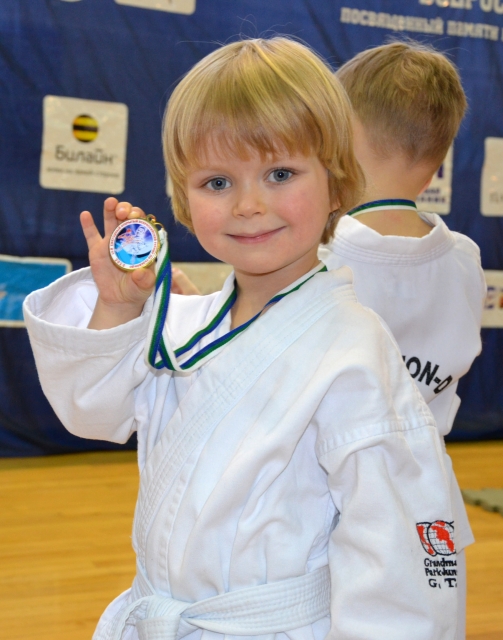 Возрастные  границы обучения в спортивной школе в различных видах спорта  (по Никитушкину В.Г.)Вид спортаУчебные группыУчебные группыУчебные группыУчебные группыУчебные группыУчебные группыУчебные группыУчебные группыУчебные группыУчебные группыУчебные группыУчебные группыУчебные группыУчебные группыУчебные группыУчебные группыУчебные группыУчебные группыВид спортаНачальной подготовкиНачальной подготовкиНачальной подготовкиНачальной подготовкиУчебно-тренировочныеУчебно-тренировочныеУчебно-тренировочныеУчебно-тренировочныеУчебно-тренировочныеУчебно-тренировочныеУчебно-тренировочныеУчебно-тренировочныеУчебно-тренировочныеСпортивного совершенство-ванияСпортивного совершенство-ванияСпортивного совершенство-ванияСпортивного совершенство-ванияСпортивного совершенство-ванияВид спорта123311233445512233Вид спортаВозраст (лет)Возраст (лет)Возраст (лет)Возраст (лет)Возраст (лет)Возраст (лет)Возраст (лет)Возраст (лет)Возраст (лет)Возраст (лет)Возраст (лет)Возраст (лет)Возраст (лет)Возраст (лет)Возраст (лет)Возраст (лет)Возраст (лет)Возраст (лет)Спортивная гимнастика5-677889101011111212-1313141415Худ. гимнастика5-677889101011111212-1313141415Фигурное  катание6-7889910111112121313-1414151516Акробатика7889910111112121313-1414151516Плавание7889910111112121313-1414151516Футбол899101011121213131414151616171718Баскетбол899101011121213131414151616171718Легкая атлетика91010111112131314141515-1616171718Волейбол91010111112131314141515161717181819Конькобеж. спорт91010111112131314141515161717181819Лыжный спорт91010111112131314141515161717181819Бокс-борьба101111121213141415151616-1717181819Велоспорт101111121213141415151616-1717181819Гребля101111121213141415151616-1717181819Конный спорт111212131314151516161717-1818191920Стрельба из лука111212131314151516161717-1818191920